STARTERSSOUP OF THE DAY				£6.00Served with Home Baked Bread Roll & ButterCULLEN SKINK                                                             £7.50             Smoked Haddock, Potatoes, Leeks, Parsley, Parsley, CreamGOATS CHEESE                        		                   £8.00 Grilled Goats Cheese, Mixed Salad, Granola,Red Onion Marmalade, Reduced BalsamicPARFAIT					£8.00Smooth Chicken Liver Pate, Sweet Marinated Apricots,Apple & Chilli Chutney, Toasted BriocheBLAGGIS					£8.00                                Sheridan’s Haggis & Stornoway Black Pudding, Bashed Turnip, Whisky SauceBEETROOT & FETA        			£8.00                                Roasted Golden & Red Beetroot from Inverbervie,Diced Feta, Honey Mustard Dressing, Cheese TuilleTERRINE 					£8.00                                Local Game, Cucumber Relish, Brandied Date Puree,Turnip Remoulade, Arran Oatcakes.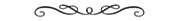 MAINSROAST BEEF (SUNDAYS ONLY)		£19.50Medium Roasted Sirloin of Aberdeen Angus Beef, Woodland Mushrooms, Roast Potatoes, Roasted Roots, Beef Gravy, Yorkshire PuddingCHICKEN			                                     £18.00Free Range Chicken Breast, Poached & Butter Roasted, Creamed Nutty Dutch Cabbage & Pancetta, Dauphinoise Potato,Cognac & Black Peppercorn SauceMORTH SEA HAKE                                                         £18.00Pan fried Fillet, Butter Crushed New Potatoes,Creamed Dutch Cabbage & Smoked Bacon, King Prawn,Champagne Cream SauceBRAISED BEEF                                                               £18.00Slow Roasted & Rolled Shoulder of Deeside Beef,Creamed Mash, Braised Red Cabbage, Roasted Shallot, Braising JusMAINSCHEESE TART               		                 	£16.50Four Cheese & Caramelised Onion Tart, Chickpea Humus, Chefs Greens, French FriesHIGHLAND COW LIVER                                                £17.00Pan-seared Highland Cow Liver, Grilled Bacon,Creamed Mash, Red Cabbage, Roasted Onion,Red Wine JusROULADE			              £17.00Potato & Spinach, Vegetable Puree & Pesto Coated Potato Gnocchi, Asparagus, Sauce Vierge 9oz SIRLOIN STEAK                 			£28.00Grilled Angus Steak, Red Wine Sauce, Glazed Shallot,Stealth ChipsSOUTHERN FRIED CHICKEN                                        £16.50CHIPS, SWEET CHILLI SAUCE, DRESSED SALAD                                 CHEFS SIDESHOMEMADE BREADBASKET                     	 £3.50NEW POTATOES	                                                 £3.50BUTTERED GREEN VETETABLES                      	 £3.50                SANDRA’S SKIRLIE                                             	 £3.50DRESSED GREEN SALAD                                    	 £3.50FRENCH FRIES                                                       £4.00DAUPHINOISE POTATOES                                  £4.00ROAST POTATOES                                                £4.00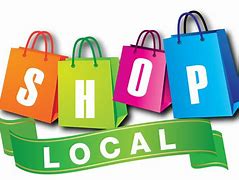 CASH IS KING                                                HELPS US TO KEEP OUR PRICES COMPETITIVEPLEASE SUPPORT US BY PAYING CASH WHEREVER POSSIBLE